Publicado en Zaragoza el 25/10/2018 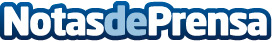 Innovación y tecnología se dan cita en ZaragozaEl próximo 6 de noviembre tendrá lugar una jornada sobre infraestructuras donde la innovación tecnológica, la digitalización de las empresas del sector y la situación actual de las carreteras protagonizan el programa. Esta jornada se desarrolla en el marco de la ceremonia de entrega de los XII Premios Potencia de MaquinariaDatos de contacto:José HenríquezDirector de Información de TPINota de prensa publicada en: https://www.notasdeprensa.es/innovacion-y-tecnologia-se-dan-cita-en-zaragoza_1 Categorias: Nacional Aragón Logística Eventos E-Commerce Software Recursos humanos Premios Innovación Tecnológica Construcción y Materiales Digital http://www.notasdeprensa.es